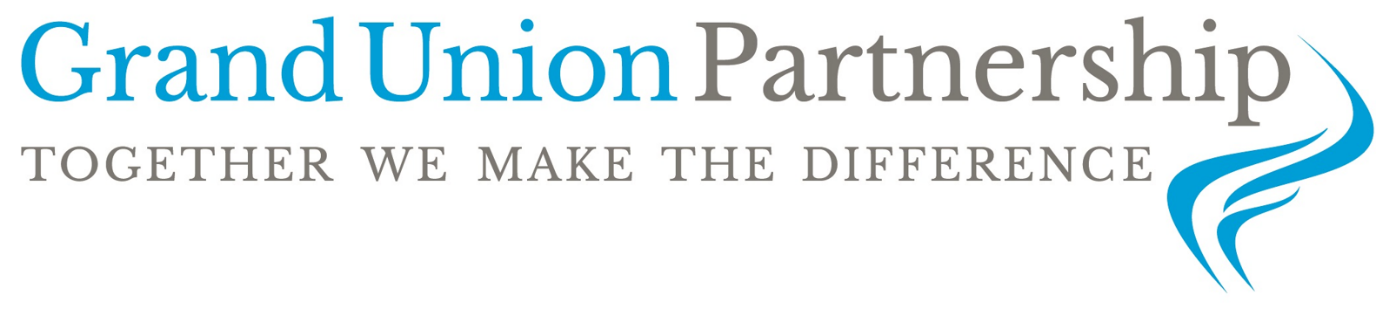 Chief Executive Officer: Mr Philip Webster      Chair of Trustees: Mr Andrew BrodieJanuary 2023Head Teacher Appointment at New Bradwell Primary School Dear Candidate,On behalf of the Trustees of the Grand Union Partnership may I thank you for your interest in the Head Teacher position at New Bradwell School. We recognise that you are trying to choose a school that is right for you as much as we are trying to select a candidate who can work together with all of the school community and lead the staff team. In this pack you will find information about the trust, school and post which I hope you will find useful.New Bradwell is a welcoming school with a committed teaching team, and enthusiastic, motivated and happy children, that sits at the heart of the New Bradwell community. We are very proud of the school and are looking to appoint a Head Teacher who shares our commitment to providing outstanding learning and overall educational provision for all of our pupils. We want a Head Teacher who will work with the Chief Executive Officer to deliver an ambitious programme of improvement leading into and beyond our next Ofsted inspection.In addition to completing the application form we would ask you to include a supporting letter of no more than 1,500 words.  Please use the ‘guidelines for applicants’ provided in this pack as you consider what to include in your supporting letter.We hope that you find the information enclosed in the pack useful.  You are encouraged to make an informal visit to the school and will be most welcome. If you would like to arrange a visit or require any further information about the school of the Trust, please contact Phil Webster on 01908 312244 or recruitment@grandunionpartnership.orgThe closing date for applications is 24th February 2023.  The interviews are planned to take place on 7th and 8th of March 2023                We look forward to receiving your application and good luck.Yours sincerelyPhil WebsterChief Executive Officer